English day 1 AREhttps://www.bbc.co.uk/bitesize/articles/zhfgcqt 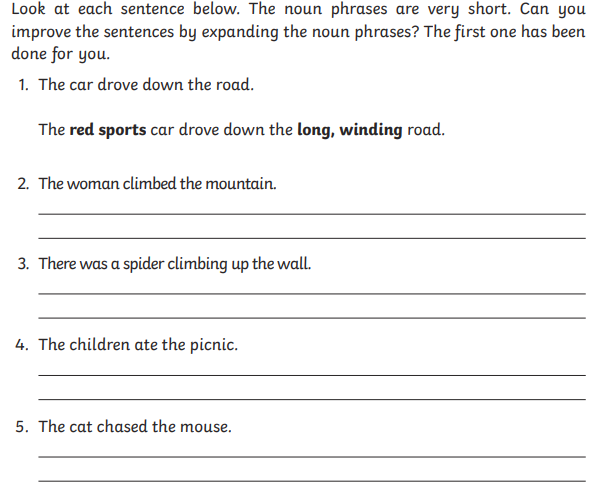 Now write some of your own about things around the house 